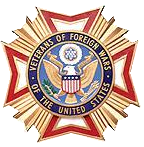 Post Commanders – Delegates – AlternatesPost Number ___________     District Number _______   Membership ________Name of Post Commander:  ___________________________________________________Department By-Laws, Article V, Section 5.  Registration Fee: A delegate registration fee of ten dollars ($10.00) shall be paid by each Post for each and every delegate to which the Post shall be entitled in accordance with Sec. 222 of the Manual of Procedure.Post Commander:  __1__  +  Delegates:  ______  +  Alternates:  ______  =Total:  __________  x  $10.00 per  =  $_______________.Check #:  ____________  payable to Dept. of Md., V.F.W. Convention CommitteeReturn this form along with the proper remittance to:John Gistedt2911 Ritchie AvenueBaltimore, Maryland  21219Post Number:  ____________      District:  ______	                   Page # 2DELEGATES    (Please print or type names)DELEGATES    (Please print or type names)VoteALTERNATES   (Please print or type names)1 – 30131 – 60261 – 90391 – 1204121 – 1505151 – 1806181 – 2107211 – 2408241 – 2709271 – 30010301 – 33011331 – 36012361 – 39013391 – 42014421 – 45015                             DELEGATES    (Please print or type names)                             DELEGATES    (Please print or type names)VoteALTERNATES    (Please print or type names)451 – 48016481 – 51017511 – 54018541 – 57019571 – 60020601 – 63021631 – 66022661 – 69023691 – 72024721 – 75025751 – 78026781 – 81027811 – 84028841 – 87029871 – 90030901 – 93031931 – 96032961 – 99033991 – 1020341021 – 1050351051 – 1080361081 – 1110371111 – 1140381141 – 1170391171 – 1200401201 – 1230411231 – 1260421261 – 1290431291 – 1320441321 – 1350451351 – 1380461381 – 1410471411 – 1440481441 – 1470491471 – 150050